Address of the SenderEmail Address of the SenderDateName of ReceiverAddress of the ReceiverSubject: Thank You for Your Military ServiceDear ______ (Name of the Recipient)I hope you all are doing well. Yesterday, our teacher told me and my classmates about the lives of military officials and all the things that you all do for us. I must say that I was intrigued on hearing that and am really in awe of you. You fight for the country and keep us safe. Thank you for doing this and taking care of us. I appreciate you for all the efforts you make.I have also decided that I want to become a military official like you when I grow up. Please tell me what I should do to become like you as I also want to serve my country. I will look forward to hearing back from you. Until then, I want to thank you again for your military services and your bravery.Sincerely,(Signature)Sender’s Full Name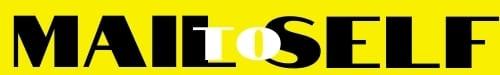 